VSTUPNÍ ČÁSTNázev komplexní úlohy/projektuProgramování webových stránek v předmětu Anglický jazyk a s využitím prvků sociálního konstruktivismuKód úlohyCJ-u-4/AE91Využitelnost komplexní úlohyKategorie dosaženého vzděláníM (EQF úroveň 4)Vzdělávací oblastiCJ - Cizí jazykyVazba na vzdělávací modul(y)ŠkolaStřední škola informatiky, elektrotechniky a řemesel Rožnov pod Radhoštěm, Školní, Rožnov pod RadhoštěmKlíčové kompetenceDatum vytvoření03. 10. 2019 17:20Délka/časová náročnost - Odborné vzdělávání12Délka/časová náročnost - Všeobecné vzdělávání8Poznámka k délce úlohyRočník(y)1. ročníkŘešení úlohyskupinovéDoporučený počet žáků15Charakteristika/anotaceŽáci v prvním ročníku EZI a MIT v předmětu Programování webových stránek získají základní znalosti a dovednosti v programování webových stránek, tedy znalosti a dovednosti tvorby v HTML 5 s využitím CSS 3. Součástí předmětu je i ročníková práce na zadané téma, kterou vypracuje každý žák samostatně podle předem daného zadání v předem stanoveném rozsahu s využitím prvků HTML a CSS.Cílem komplexní úlohy je zapojit do ročníkové práce v odborném předmětu Programování webových stránek i výuku v předmětu Anglický jazyk s využitím prvků sociálního konstruktivismu. Žáci si budou sami konstruovat své znalosti a dovednosti s využitím platformy MOODLE a ověřovat své dovednosti při tvorbě webových stránek na zadané téma.Společným tématem bude návrh webových stránek v české a anglické mutaci určené pro naše zahraniční návštěvníky školy. Součástí bude i umístění webových stránek na webový freehosting server (např. ENDORA).JÁDRO ÚLOHYOčekávané výsledky učeníProgramátor – NSK – 18-003-M

Žák vytvoří webové stránky v rozsahu min. 12 HTML dokumentů a jednoho externího CSS v české a anglické jazykové mutaci podle konkrétního zadání.Specifikace hlavních učebních činností žáků/aktivit projektu vč. doporučeného časového rozvrhuProvedení úlohy ve třech postupných krocích:Krok 1:V hodinách anglického jazyka žáci připraví v předstihu potřebné texty v českém jazyce a jejich překlad do angličtiny a vytvoří slovník anglických slovíček na zadané téma. Pro vytvoření využijí výukovou platformu MOODLE (instalovanou na školním serveru nebo volně dostupnou v MOODLECloud viz www.moodlecloud.com)Krok 2:V hodinách odborného předmětu Programování webových stránek žáci každý individuálně navrhne webové stránky v zadaném rozsahu s texty, které vytvořily všechny skupiny žáků v hodinách anglického jazyka s odpovídajícími odbornými výrazy a prvky, a to s využitím HTML a CSS. Webové stránky budou obsahovat kromě textů českých a anglických (česká a anglická mutace webu) i prvky grafické (fotografie, cliparty) i audio a video soubory a další technické prvky.Krok 3:Výsledný produkt – ročníková práce žáka je následně každým žákem umístěna na webový server a hodnocena učitelem odborného předmětu společně s učitelem Aj a ostatními žáky třídy při závěrečné obhajobě práce.Podrobné provedení úlohy:V hodinách anglického jazyka učitel skupinu zpravidla 15 žáků rozdělí do pěti skupin. Určí vedoucího každé skupiny, který bude zodpovědný za práci skupiny. Seznámí žáky s postupem práce.Učitel je zde v roli koordinátora dění ve skupinách. Každá skupina pracuje na dílčím úkolu podle zadání tématu v rozsahu svých jazykových, sociálních a odborných kompetencí.Jednotlivá témata:Skupina č. 1 = informace o školeSkupina č. 2 = informace o tříděSkupina č. 3 = informace o odborném předmětu Programování webových stránek a dalších odborných předmětech, které se vyučují ve školeSkupina č. 4 = místo, kam bych rád pozval zahraničního kamaráda – účastníka stážeSkupina č. 5 = slovník základních komunikačních výrazů a frází pro snadné dorozumění se v cizím prostředíTéma č. 6 pro všechny = informace o mé osobě, moje zájmy, dovednosti...Téma č. 7 společný pro všechny = slovník anglicko/českýNapříklad žáci mohou vytvořit i společnou zdravici na mobil jako video v anglickém jazyce a poté to umístí na MOODLE platformu a poté do www stránek.Na platformě MOODLE vznikne pět tematických celků, kde žáci rozděleni do skupin budou sami plnit textovým a obrazovým materiálem na zadané téma českými texty a jejich anglickým překladem. Texty si sami žáci konstruují a upravují podle svých jazykových a odborných kompetencí. Učitel koordinuje a radí. Žáci využívají dostupné informační prostředky a technické zázemí školy.Šesté téma je individualizované – do šesté kapitoly žáci vloží texty (česky/anglicky) každý za sebe s popisem svých zájmů a dovedností.Sedmé téma je společný slovník nejčastěji používaných slovíček a výrazů.Kromě toho žáci mohou vytvořit i společnou zdravici pro zahraniční návštěvníky školy na mobil jako video v anglickém jazyce a poté to umístí na MOODLE platformu a poté do www stránek.Vznikne tedy databáze informací na pět společných témat a jedno téma individuální včetně společného anglicko-českého slovníku.V poslední hodině učitel Aj s žáky provede společné hodnocení práce žáků formou představení obsahu informací jednotlivých skupin, kterou provádějí vedoucí skupin žáků nebo jejich zástupci. Individuální části pak každý žák za sebe.V předmětu Programování webových stránek žáci následně využijí všech připravených textů pro tvorbu vlastních webových stránek v české a anglické jazykové mutaci. Webové stránky žáci programují každý samostatně s využitím připraveného komplexního obsahu a znalostí a dovedností v HTML 5 a CSS3 přesně podle zadání a v rozsahu dané zadáním učitele odborných předmětů.Závěrečná je poté obhajoba ročníkové práce před třídou a odborný učitelem i jazykářem.Metodická doporučeníKomplexní úloha spojuje výuku všeobecně-vzdělávacího předmětu Anglický jazyk a odborného předmětu Tvorba webových stránek.Způsob realizaceJazyková část probíhá v jazykové učebně a učebně pro výuku počítačů.PomůckyDigitální odborné slovníky Aj/Čj a Čj/Aj, školní e-learningový systém MOODLE, vybavení počítačové učebny, datový projektor.VÝSTUPNÍ ČÁSTPopis a kvantifikace všech plánovaných výstupůVznikne databáze informací na pět společných témat a jedno téma individuální včetně společného anglicko-českého slovníku.V poslední hodině učitel Aj s žáky provede společné hodnocení práce žáků formou představení obsahu informací jednotlivých skupin, kterou provádějí vedoucí skupin žáků nebo jejich zástupci. Individuální části pak každý žák za sebe.V předmětu Programování webových stránek žáci následně využijí všech připravených textů pro tvorbu vlastních webových stránek v české a anglické jazykové mutaci. Webové stránky žáci programují každý samostatně s využitím připraveného komplexního obsahu a znalostí a dovedností v HTML 5 a CSS3 přesně podle zadání a v rozsahu dané zadáním učitele odborných předmětů.Závěrečná je poté obhajoba ročníkové práce před třídou a odborný učitelem i jazykářem.Kritéria hodnoceníŽáci v průběhu práce dostanou body za dílčí plnění jednotlivých částí úloh. Celkový počet bodů se převede na procenta a následně známku podle hodnoticí stupnice:100–88 % = známka 187–74 % = známka 273–59 % = známka 358–44 % = známka 443 % a méně = známka 5Doporučená literaturaOdborné slovníky Aj/Čj a Čj/AjJiří Kosek, HTML – tvorba dokonalých webových stránekdalší literatura o HTML a CSSon-line výukové kurzy HTML a CSS (dostupné na https://www.w3schools.com)PoznámkyPoznámka k zařazení do ročníku: První ročník oboru EZI a MIT – RVP Informační technologie (18-20-M/01)Obsahové upřesněníVV - Všeobecné vzděláváníPřílohyDokumentace-z-overovani-KU_Programovani-webovych-stranek.docxPrezentace-Programovani-webovych-stranek.pdfMateriál vznikl v rámci projektu Modernizace odborného vzdělávání (MOV), který byl spolufinancován z Evropských strukturálních a investičních fondů a jehož realizaci zajišťoval Národní pedagogický institut České republiky. Autorem materiálu a všech jeho částí, není-li uvedeno jinak, je Alena Foukalová. Creative Commons CC BY SA 4.0 – Uveďte původ – Zachovejte licenci 4.0 Mezinárodní.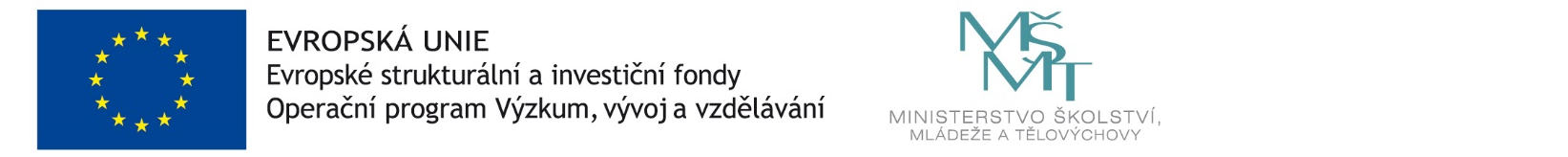 